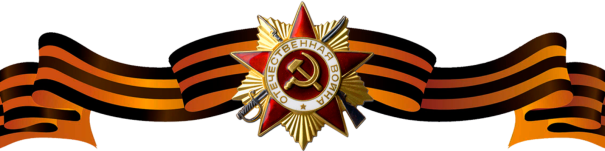 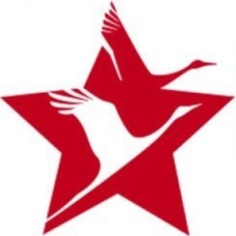 Соболев Константин ИвановичСоболев Константин ИвановичСоболев Константин Иванович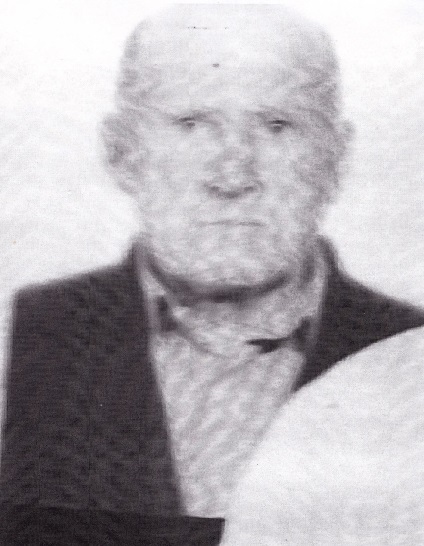 Годы жизни (дата рождения)19161916Место рожденияД. Божа Пошехонского районаД. Божа Пошехонского районаЗваниеГвардии сержантГвардии сержантДолжностьТоповычислитель 43 пушечно-артиллерийской Запорожско-Одесской ордена Ленина, Краснознаменной и ордена Суворова бригадыТоповычислитель 43 пушечно-артиллерийской Запорожско-Одесской ордена Ленина, Краснознаменной и ордена Суворова бригадыМесто призыва, дата призываПошехоно-Володарский РВК,16.01. 1942.Пошехоно-Володарский РВК,16.01. 1942.Места службы__.02.1941 – Юго-Западный фронт, __07.1943 – Центральный фронт и I Белорусский фронт.__.02.1941 – Юго-Западный фронт, __07.1943 – Центральный фронт и I Белорусский фронт.Ранения и контузии17.01.1945 у р. Висла получил осколочные ранения в голову и ягодицу.17.01.1945 у р. Висла получил осколочные ранения в голову и ягодицу.НагражденияМедаль «За отвагу» (Приказ №:39/н от: 08.05.1945)Перед наступлением 16-17.04 1945 г. Проделал большую работу по засечке и уничтожению целей противника,  во время боев благодаря тщательной подготовке данных по целям и огням, огнем батареи было уничтожено 5 артиллерий  противника.НагражденияОрден Отечественной войны II степени (01.08.1986)